附件1智能制造工程技术人员竞赛报名表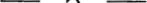                                                                                                                 2023年  月   日备注：1.请有民族风俗要求者于报名小程序注明。2.领队信息必须填写完整，后期会有工作人员与领队核实报名信息。3.未获得部门/院系盖章的报名视为无效报名。4.企事业单位职工无领队和指导教师的，相关信息不需要填写。机械产品设计与仿真分析(制图员)竞赛报名表                                                                                                                2023年  月   日备注：1.请有民族风俗要求者于报名小程序注明。2.领队信息必须填写完整，后期会有工作人员与领队核实报名信息。3.未获得部门/院系盖章的报名视为无效报名。4.企事业单位职工无领队和指导教师的，相关信息不需要填写。参赛单位参赛单位（单位名称需加盖公章）（单位名称需加盖公章）（单位名称需加盖公章）（单位名称需加盖公章）（单位名称需加盖公章）（单位名称需加盖公章）（单位名称需加盖公章）（单位名称需加盖公章）通讯地址通讯地址邮编领队信息领队信息领队信息领队信息领队信息领队信息领队信息领队信息领队信息领队信息姓名性别联系方式职务民族民族邮箱邮箱邮箱备注选手信息选手信息选手信息选手信息选手信息选手信息指导教师信息指导教师信息指导教师信息指导教师信息姓名性别联系方式身份证号码身份证号码组别指导教师姓名指导教师姓名联系方式联系方式住宿要求（标双默认可以合住）住宿要求（标双默认可以合住）住宿要求（标双默认可以合住）住宿要求（标双默认可以合住）住宿要求（标双默认可以合住）住宿要求（标双默认可以合住）标双  □   单间 □标双  □   单间 □标双  □   单间 □标双  □   单间 □参赛单位参赛单位（单位名称需加盖公章）（单位名称需加盖公章）（单位名称需加盖公章）（单位名称需加盖公章）（单位名称需加盖公章）（单位名称需加盖公章）（单位名称需加盖公章）（单位名称需加盖公章）通讯地址通讯地址邮编领队信息领队信息领队信息领队信息领队信息领队信息领队信息领队信息领队信息领队信息姓名性别联系方式职务民族民族邮箱邮箱邮箱备注选手信息选手信息选手信息选手信息选手信息选手信息指导教师信息指导教师信息指导教师信息指导教师信息姓名性别联系方式身份证号码身份证号码组别指导教师姓名指导教师姓名联系方式联系方式住宿要求（标双默认可以合住）住宿要求（标双默认可以合住）住宿要求（标双默认可以合住）住宿要求（标双默认可以合住）住宿要求（标双默认可以合住）住宿要求（标双默认可以合住）标双  □   单间 □标双  □   单间 □标双  □   单间 □标双  □   单间 □